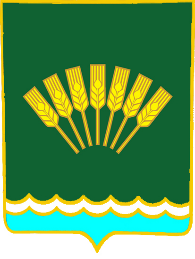 ҠAPAP                                                                                         ПОСТАНОВЛЕНИЕ18 сентябрь 2019 й.                               №  78                       18 сентября 2019г.Об утверждении перечня муниципального имущества сельского поселения Октябрьский сельсовет муниципального
района Стерлитамакский район Республики Башкортостан,
предоставляемого во владение и (или) пользование на долгосрочной основе
субъектам малого и среднего предпринимательства и организациям,
образующим инфраструктуру поддержки субъектов малого и среднего
предпринимательстваВ целях реализации Федерального закона от 24.07.2007 года № 209 - ФЗ «О развитии малого и среднего предпринимательства в Российской Федерации», Постановления Правительства Республики Башкортостан от 09.12.2008 года № 437 «О порядке формирования, ведения, обязательного опубликования перечня государственного имущества Республики Башкортостан в целях предоставления во владение и (или) в пользование на долгосрочной основе субъектам малого и среднего предпринимательства», Уставом сельского поселения Октябрьский сельсовет муниципального района Стерлитамакский район Республики Башкортостан,ПОСТАНОВЛЯЮ:Утвердить перечень муниципального имущества сельского поселения Октябрьский сельсовет муниципального района Стерлитамакский район Республики Башкортостан, предоставляемого во владение и (или) в пользование на долгосрочной основе субъектам малого и среднего предпринимательства, согласно приложению. Указанный перечень муниципального имущества сельского поселения Октябрьский сельсовет муниципального района Стерлитамакский район Республики Башкортостан, предоставляемого во владение и (или) в пользование на долгосрочной основе субъектам малого и среднего предпринимательства разместить на официальном сайте сельского поселения Октябрьский сельсовет муниципального района Стерлитамакский район Республики Башкортостан  Контроль за исполнением настоящего постановления возлагаю на себя.Глава сельского поселения                                                  А.А. Нестеренко                                                                            Приложение к постановлению администрации сельского поселения Октябрьский сельсовет муниципального района Стерлитамакский район Республики Башкортостан   от 18.09.2019г. № 78Перечень муниципального имущества сельского поселения Октябрьский сельсовет муниципального района
Стерлитамакский район Республики Башкортостан, предоставляемого во
владение и (или) пользование на долгосрочной основе субъектам малого и
среднего предпринимательства и организациям, образующим инфраструктуру
поддержки субъектов малого и среднего предпринимательства№ п/пНаименование объекта балансодержателяНаименование объекта муниципального имущества, его технические характеристики, адрес местонахождения1Муниципальная казна сельского поселения Октябрьский сельсоветЗдание аптеки  №107  расположенное по адресу: Республика Башкортостан, Стерлитамакский район,  с. Октябрьское, ул. Весенняя, д.20/12Муниципальная казна сельского поселения Октябрьский сельсоветГТС расположенный по адресу: Республика Башкортостан, Стерлитамакский район,  с. ОктябрьскоеКадастровый номер 02:44:000000:15603Муниципальная казна сельского поселения Октябрьский сельсовет Здание котельной расположенное по адресу: Республика Башкортостан, Стерлитамакский район,  с. Октябрьское ул. Мира д. 9Кадастровый номер 02:44:180102:3454Муниципальная казна сельского поселения Октябрьский сельсоветЗдание ФАП расположенное по адресу: Республика Башкортостан, Стерлитамакский район,  д. Веселый ул. Луговая д. 17\2 5Муниципальная казна сельского поселения Октябрьский сельсоветВодопровод д. Южный6Муниципальная казна сельского поселения Октябрьский сельсоветВодопровод д. Ранний Рассвет7Муниципальная казна сельского поселения Октябрьский сельсоветВодопровод д. Южный